AY24 (Cierre 21/08/2020 $ 5.265)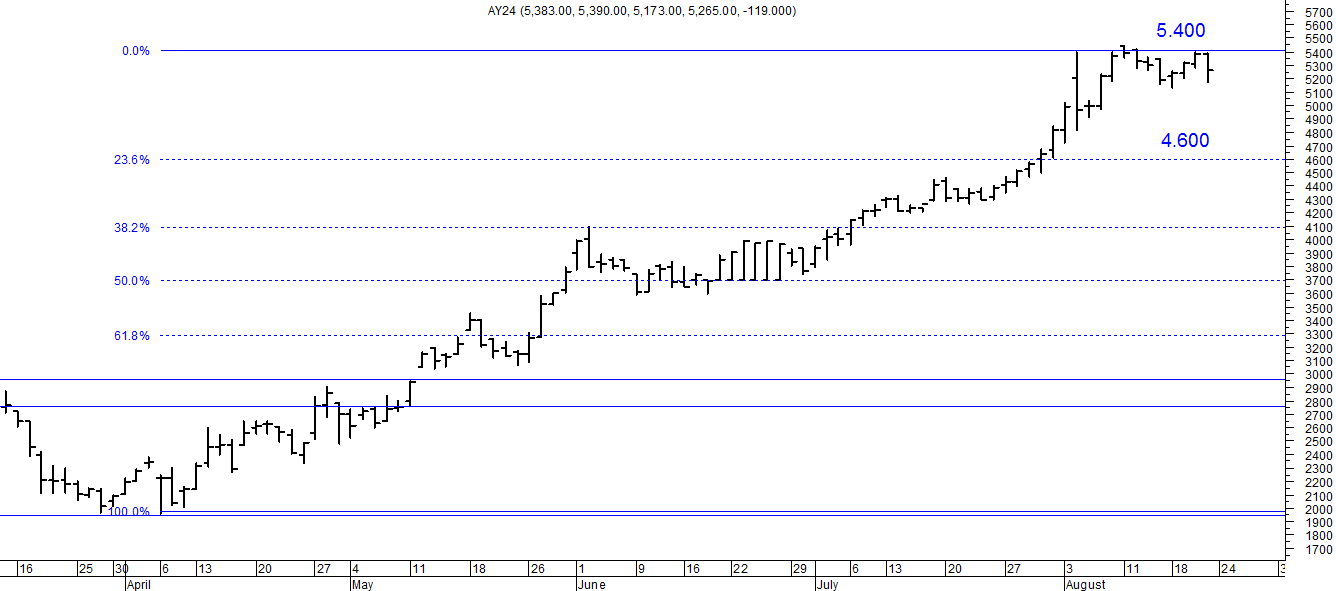 A la baja soporte en $ 4.600.A la suba resistencia en $ 5.400.AY24D (Cierre 21/08/2020 u$s 40.65)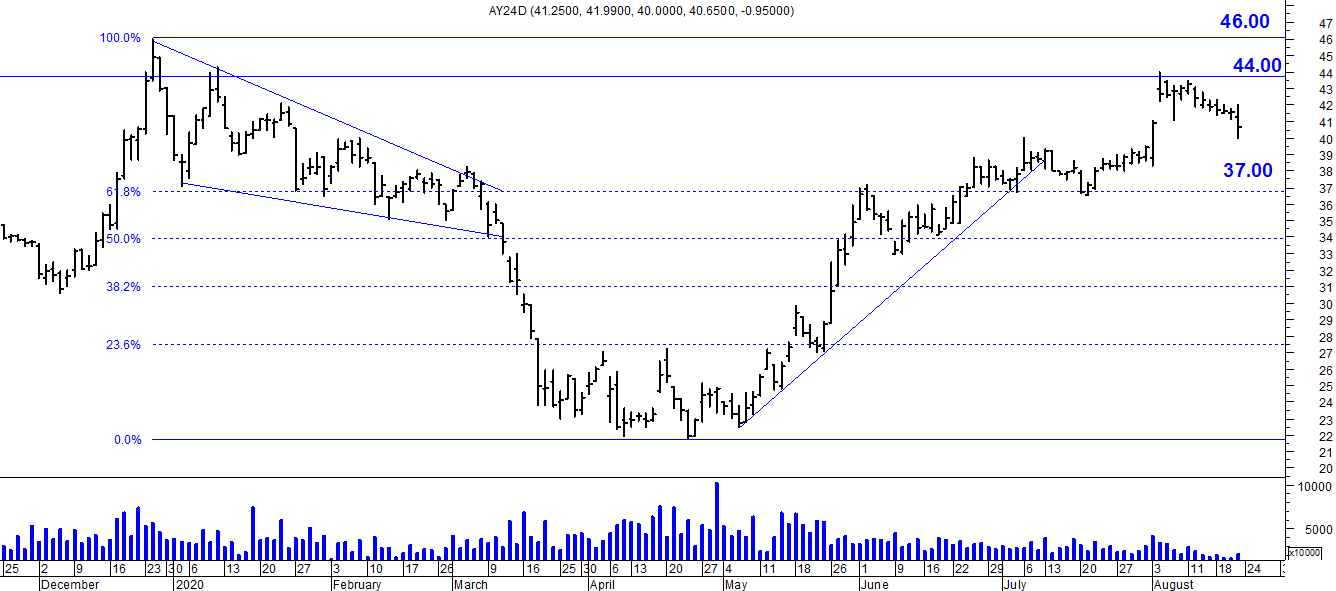 Resistencia us$ 44/46.00.Soporte en us$ 37.00.DICA (Cierre 21/08/2020 $ 9.105,00)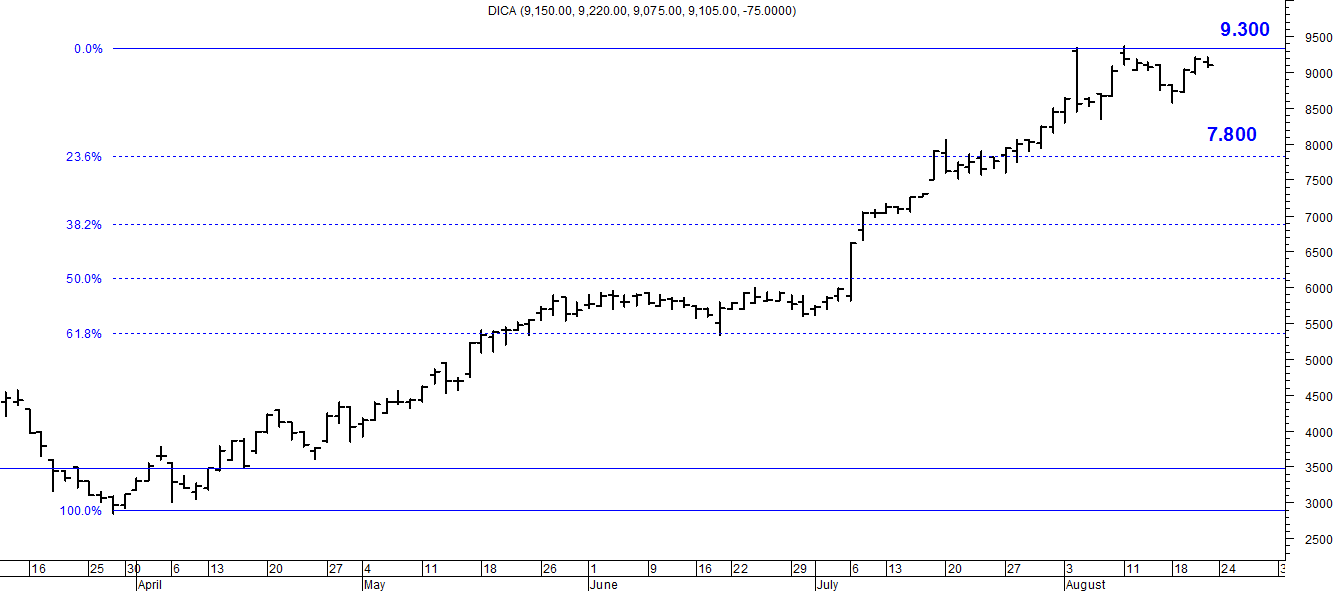 Soporte en $ 7.800.Resistencia $ 9.300.DICAD (Cierre 21/08/2020 us$ 70.50)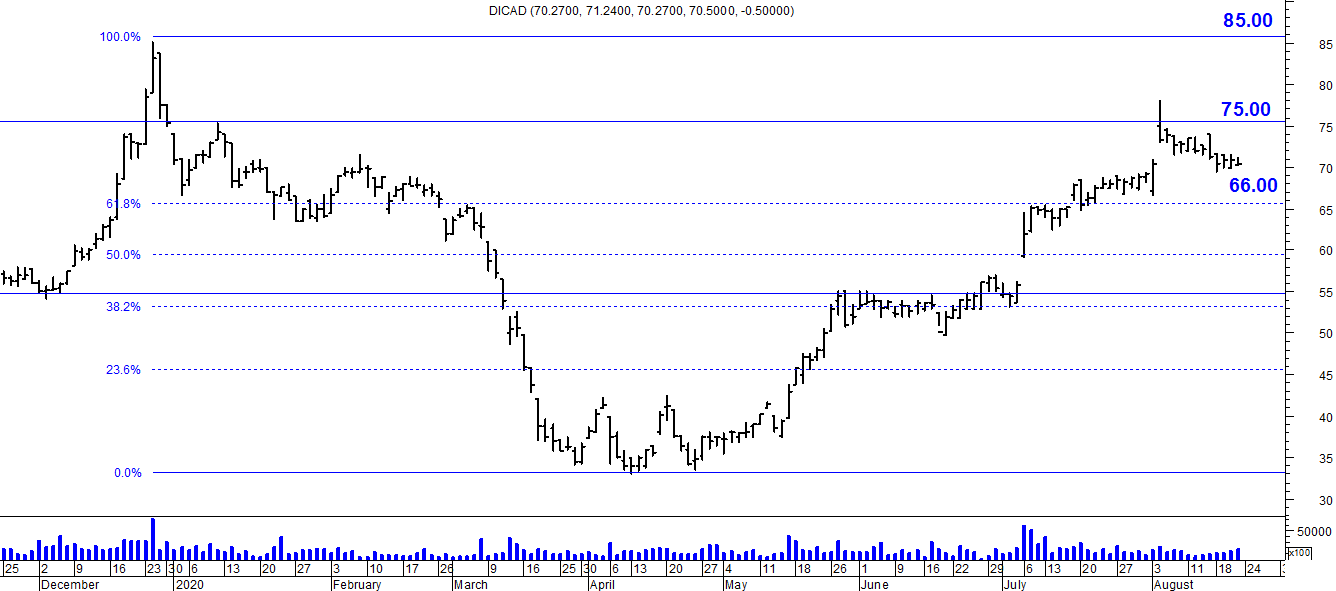 Resistencia us$75.00/ 85.00.Soporte en us$ 66.00.